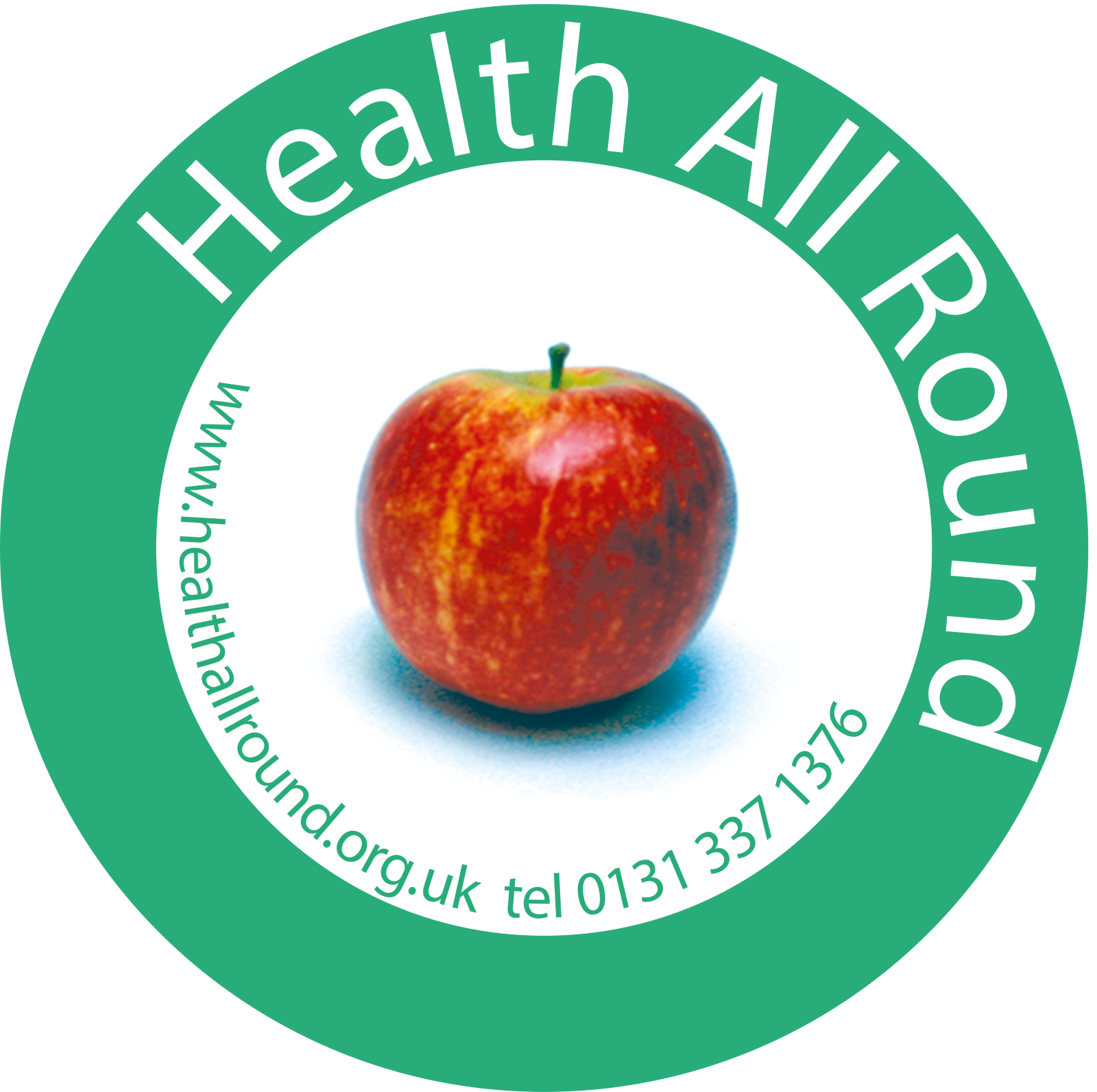 Health All Round PERSON SPECIFICATION Go for Green Co-ordinatorThe successful applicant will be aware of the social implications of economic inequalities and share our commitment to building a fairer, more equal society in which all people havea chance to flourish and fulfil their personal potential. A genuine passion for nature and the outdoors is also essential.Criteria Essential Desirable Qualifications & Training Level of education, professional qualifications, training and learning programmes/courses. Educated to degree level or  significant experience of supporting vulnerable people in a community setting and a good level of training relevant to that role.Qualifications in:Community DevelopmentOutdoor EducationExperience Length and type of experience, level at which experience gained. Experience of supporting vulnerable people using a community development approach.Experience of establishing and running outdoor activities.Experience of working with people with long term conditions including mental health issuesExperience of working with volunteersKnowledge Depth and extent of knowledge. Be familiar with issues relating to social and economic inequalities and the impact of inequalities on health.Have a good understanding of the role and value of the social model of health and social prescribing in promoting health and wellbeing.Have a good understanding of issues around the protection of vulnerable adults/ children.Be familiar with the idea of working with volunteers and appreciate the value and potential of volunteering. An understanding of behaviour change theory and how this can be used / applied when working with participants.Skills/Abilities Range and level of skills i.e., leadership etc. The ability to motivate and lead others.The ability to work independently and take forward this new initiative with creativity and flare.Risk assessmentEvaluationICT skills appropriate to this role Motivational interviewingSpecific Job Requirements Environmental conditions, unsociable hours, car driver etc. The majority of your work will be within office hours but there may be a need for evening and weekend work from time to time. We require a flexible approach in order to offer local people the chance to engage in truly transformative experiences in the outdoors.